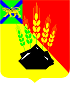 АДМИНИСТРАЦИЯ МИХАЙЛОВСКОГО МУНИЦИПАЛЬНОГО РАЙОНА ПОСТАНОВЛЕНИЕ 13.11.2018                                           с. Михайловка                                             № 1152-паО проведении Всероссийской декады инвалидовв Михайловском муниципальном районеВ соответствии с Федеральным законом от 06.10.2003 № 131-ФЗ «Об общих принципах организации местного самоуправления в РФ», Уставом Михайловского муниципального района, в целях реализации муниципальной программы «Доступная среда для инвалидов Михайловского муниципального района» на 2016-2018 годы, утвержденной постановлением администрации Михайловского муниципального района от 28.12.2015 № 957-па, администрация Михайловского муниципального районаПОСТАНОВЛЯЕТ:1. Провести в Михайловском муниципальном районе мероприятия, посвященные Всероссийской декаде инвалидов с 3 по 13 декабря 2018 года.2. Утвердить состав оргкомитета по подготовке и проведению Всероссийской декады инвалидов (далее Декада) (приложение № 1). 3. Утвердить план мероприятий по подготовке и проведению Декады в Михайловском муниципальном районе (приложение № 2).4. Рекомендовать главам городского и сельских поселений:4.1. Создать на подведомственных территориях оргкомитеты по проведению Декады.4.2. Провести комплекс мероприятий с участием общественных организаций, направленных на оказание помощи инвалидам, проведение праздничных мероприятий, информационных встреч, выставок, конкурсов, Дней благодарения, посещение на дому инвалидов.4.3. Подготовить подарочные наборы для малоподвижных инвалидов, и организовать их посещение на дому.5. Рекомендовать КГБУЗ «Михайловская центральная районная больница» (Никитина):5.1. Обеспечить обследование на дому инвалидов, не имеющих возможности посетить поликлинику по состоянию здоровья.5.2. Провести День открытых дверей в Дни Декады.5.3. Совместно с районным обществом инвалидов организовать встречу медицинских работников с председателями первичных организаций общества инвалидов.6. Управлению по вопросам образования (Чепала) принять участие в Днях благодарения, концертных программах, спортивных и других мероприятиях.7. Отделу по культуре и молодежной политике управления культуры и внутренней политики (Сташко):7.1. Обеспечить проведение культурно-массовых мероприятий в рамках Декады.7.2. Подготовить в районном историко-краеведческом музее 04 декабря 2018 года в 11.00 районную информационную встречу членов районного общества инвалидов в рамках Декады с приглашением специалистов управления социальной защиты населения администрации Михайловского муниципального района, управления ПФР по Михайловскому муниципальному району, специалистов КГБУ «Центр занятости населения Михайловского муниципального района», КГБУЗ «Михайловская центральная больница», представителей администрации Михайловского муниципального района. 8. Рекомендовать отделу по Михайловскому муниципальному району департамента труда и социального развития Приморского края (Хабарова) подготовить и провести комплекс мероприятий в рамках Декады: Дни открытых дверей, консультации, подготовку материалов в общественно-политическую газету с разъяснением положений действующего законодательства, посещение на дому инвалидов.9. Рекомендовать Управлению Пенсионного фонда РФ по Михайловскому району (Сай) принять участие в проведении общерайонных мероприятий, провести Дни открытых дверей, публикацию материалов на страницах общественно-политической газеты с разъяснением изменений в законодательных актах, регламентирующих пенсионное обеспечение.10. Рекомендовать районному обществу инвалидов (Ухаботина):10.1. Оказать содействие главам городского и сельских поселений в проведении Декады.10.2. Принять участие в организации районных мероприятий в рамках Декады.10.3. Обеспечить участие в краевых мероприятиях делегаций инвалидов района.11. Контроль за исполнением данного постановления возложить первого заместителя главы администрации муниципального района Зубок П.А.Глава Михайловского муниципального района –глава администрации района                                                       В.В. АрхиповПриложение № 1УТВЕРЖДЕНк постановлению администрации Михайловского муниципального районаот 13.11.2018 № 1152-паСостав оргкомитетапо организации и проведению Всероссийской декады инвалидовв Михайловском муниципальном районеПриложение № 2УТВЕРЖДЕНк постановлению администрации Михайловского муниципального районаот 13.11.2018 № 1152-паПлан мероприятийпо подготовке и проведению Всероссийской декады инвалидовв Михайловском муниципальном районеЗубок П.А., первый заместитель главы администрации муниципального районапредседательоргкомитетаУхаботина Н.Д., председатель районного общества инвалидовзаместительпредседателяоргкомитетаХабарова Е.Г., начальник отдела по Михайловскому муниципальному району департамента труда и социального развития Приморского краячлен оргкомитетаЖихарев Л.А., глава Осиновского сельского поселениячлен оргкомитетаУхаботин А.С., глава Сунятсенского сельского поселениячлен оргкомитетаДедусь А.М., глава Ивановского сельского поселения член оргкомитетаУдовиченко А.А., глава Новошахтинского городского поселениячлен оргкомитетаАбрамов В.Л., глава Михайловского сельского поселениячлен оргкомитетаСергоян С.М., глава Кремовского сельского поселениячлен оргкомитетаСай А.Г., начальник ГУ – Управления пенсионного фонда РФ по Михайловскому району член оргкомитетаКузьменко О.В., директор ММБУК ММР «МКИО»член оргкомитетаНикитина Л.Г., главный врач КГБУЗ «Михайловская центральная районная больница»член оргкомитетаЧепала А.Ф., начальник управления по вопросам образования член оргкомитетаСташко Е.А., начальник отдела по культуре и молодежной политике управления культуры и внутренней политикичлен оргкомитетаКарпенко А.Ю., директор (главный редактор) общественно-политической газеты «Вперед»член оргкомитетаЧавин Л.В., директор МБО ДО «ДЮСШ» с. Михайловкачлен оргкомитетаЮркасов Л.А., начальник отдела физкультурно-массовой и спортивной работычлен оргкомитетаЛебедь И.Н., начальник КГБУ «Центр занятости населения Михайловского муниципального района»член оргкомитета№п/пнаименованиесроки и место проведенияответственныеисполнителиЗаседание президиума с повесткой дня: «О проведении декады инвалидов»23.11.2018 г.районноеобществоинвалидовОткорректировать списки малоподвижных инвалидов для посещения на домуноябрь 2018 г.главы сельских, городского поселений, председатели первичных организаций общества инвалидовПосещение тяжелобольных инвалидов на дому в рамках Всероссийской декады инвалидов.с 3 по 13декабря2018 г.районноеобществоинвалидовглавы сельских, городского поселений, председатели первичных организаций общества инвалидовПровести районную спартакиаду для людей с ограниченными возможностями здоровья.23 ноября 2018 г.МБО ДО «ДЮСШ»с. Михайловкауправление культуры и внутренней политики, районное общество инвалидов, МБО ДО «ДЮСШ» с. Михайловка, главы поселенийПосещение и обследование инвалидов 1 группы на дому врачами КГБУЗ «Михайловская центральная районная больница»с 3 по 13декабря2018 г.КГБУЗ "Михайловская центральная районная больница", районное общество инвалидовПроведение мероприятий в первичных организацияхс 3 по 13декабря2018 г.главы сельских, городского поселенийОрганизовать посещение районного историко-краеведческого музея детьми с ограниченными возможностями здоровья.11 декабря2018 г.11.00 час.историко-краеведческий музейс. МихайловкаММБУК ММР «МКИО»Подготовить публикацию в общественно-политической газете «Вперёд», посвященную Дню инвалидов.общественно-политическаягазета«Вперед»редакцияобщественно –политической газеты «Вперед»Провести районную информационную встречу инвалидов с руководителями района и специалистами социальных служб в рамках декады.4 декабря2018 г.11.00 час.историко-краеведческий музейс. Михайловкауправление культуры и внутренней политики, районное общество инвалидов, главы поселений и все члены оргкомитетаПровести День благодарения для семей с детьми – инвалидами.первая декада декабря 2018 г.ЦДТ, психолог, юрист, врач, социальные службы, МБО ДО «ЦДТ» с. Михайловка.